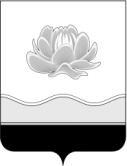 Российская ФедерацияКемеровская область - КузбассМысковский городской округСовет народных депутатов Мысковского городского округа(шестой созыв)Р Е Ш Е Н И Еот 19 апреля 2023г. № 24-нО внесении изменений в решение Совета народных депутатов Мысковского городского округа от 22.12.2021 № 105-н «Об утверждении Порядка организации и проведения публичных слушаний по вопросам градостроительной деятельности на территории Мысковского городского округа»ПринятоСоветом народных депутатовМысковского городского округа18 апреля 2023 годаВ соответствии со статьей 28 Федерального закона от 06.10.2003 № 131-ФЗ «Об общих принципах организации местного самоуправления в Российской Федерации», Федеральным законом от 29.12.2022 № 612-ФЗ «О внесении изменений в Градостроительный кодекс Российской Федерации и отдельные законодательные акты Российской Федерации и о признании утратившим силу абзаца второго пункта 2 статьи 16 Федерального закона «О железнодорожном транспорте в Российской Федерации», руководствуясь статьей 21, пунктом 7 части 2 статьи 32, статьей 44 Устава Мысковского городского округа, Совет народных депутатов Мысковского городского округар е ш и л: 1. Внести в Порядок организации и проведения публичных слушаний по вопросам градостроительной деятельности на территории Мысковского городского округа, утвержденный решением Совета народных депутатов Мысковского городского округа от 22.12.2021 № 105-н (в редакции решения от 21.12.2022 № 100-н) изменения, пункт 6 раздела 1 изложить в следующей редакции:«6. Продолжительность публичных слушаний составляет:1) по проекту генерального плана Мысковского городского округа, по проектам, предусматривающим внесение изменений в генеральный план Мысковского городского округа, - не более одного месяца с момента оповещения жителей Мысковского городского округа об их проведении до дня опубликования заключения о результатах публичных слушаний;2) по проекту правил землепользования и застройки Мысковского городского округа, проектам, предусматривающим внесение изменений в правила землепользования и застройки Мысковского городского округа, - не более одного месяца со дня опубликования такого проекта;3) по проекту планировки территории Мысковского городского округа и проекту межевания территории Мысковского городского округа - не менее четырнадцати дней и не более тридцати дней со дня оповещения жителей Мысковского городского округа о проведении публичных слушаний до дня опубликования заключения о результатах публичных слушаний;4) по проекту правил благоустройства территории Мысковского городского округа, проектам, предусматривающим внесение изменений в правила благоустройства территории Мысковского городского округа, - не менее одного месяца и не более трех месяцев со дня опубликования оповещения о начале публичных слушаний до дня опубликования заключения о результатах публичных слушаний;5) по проекту решения о предоставлении разрешения на условно разрешенный вид использования земельного участка или объекта капитального строительства - не более одного месяца со дня оповещения жителей Мысковского городского округа об их проведении до дня опубликования заключения о результатах публичных слушаний;6) по проекту решения о предоставлении разрешения на отклонение от предельных параметров разрешенного строительства, реконструкции объектов капитального строительства - не более одного месяца со дня оповещения жителей Мысковского городского округа об их проведении до дня опубликования заключения о результатах публичных слушаний.».2. Настоящее решение направить главе Мысковского городского округа для подписания и опубликования (обнародования) в установленном порядке.3. Настоящее решение вступает в силу на следующий день после его официального опубликования (обнародования).4. Контроль за исполнением настоящего решения возложить на комитет Совета народных депутатов Мысковского городского округа по развитию местного самоуправления и безопасности, администрацию Мысковского городского округа.Председатель Совета народных депутатов                              Мысковского городского округа                                                               А.М. КульчицкийГлава Мысковского городского округа                                                          Е.В. Тимофеев